Universitatea de Medicină şi Farmacie “Carol Davila”, Bucureşti, cu sediul în Bucureşti, str. Dionisie Lupu nr. 37, Sector 2, CIF 4192910, telefon/fax 0213 180 724, email: rectorat@umfcd.ro, reprezentată legal prin Rector – Prof.Univ.Dr. Viorel Jinga, prin intermediul Direcției Social din cadrul universității prelucrează datele dumneavoastră cu caracter personal, prin mijloace automatizate/manuale, cu scopulul de a repartiza locurile de cazare în căminele din patrimoniul universității conform art. 205 din Legea 1 / 2011 – Legea Educației Naționale și Regulamentul cadru privind organizarea și funcționarea căminelor și cantinei studențești.De asemenea, puteți să vă adresați Resposabilului cu Protecția Datelor cu Caracter Personal al Universității de Medicină și Farmacie “Carol Davila” – Iulian NĂSTASĂ folosind adresa de e-mail: iulian.nastasa@umfcd.ro.Persoanele vizate pot contacta responsabilul cu protecţia datelor cu privire la toate chestiunile legate de prelucrarea datelor lor şi la exercitarea drepturilor lor în temeiul  art. 38,  alin. (4) din Regulamentul (UE) nr. 679/2016.Datele dumneavoastră sunt necesare pentru realizare scopului menționat mai sus,  în  vederea  inițierii  și  derulării  de  raporturi  juridice  între  dumneavoastră  și universitate.Sunteţi obligat să furnizaţi datele dumneavoastră personale, acestea fiind necesare în scopul centralizării și repartizării locurilor de cazare echitabil.În cazul refuzului sau al nefurnizării acestor date în mod corect și complet, universitatea nu poate să inițieze raporturi juridice cu dumneavoastră întrucât ar fi pusă în situația nerespectării reglementărilor legale specifice din domeniul educațional.Informaţiile înregistrate sunt destinate utilizării de către operator şi sunt comunicate numai următorilor destinatari: persoana vizată (dumneavoastră), în anumite cazuri celorlalte direcții din cadrul universității (ex. Direcția Financiar-Contabilă) și altor instituții guvernamentale (ex. Ministerul Educației Naționale).Perioada de stocare și prelucrare a datelor cu caracter personal de către Universitatea de Medicină şi Farmacie “Carol Davila”, Bucureşti este precizată în formularul de consimțământ de pe verso. La sfârșitul perioadei de stocare și prelucrare a datelor conform scopurilor precizate în consimțământ, datele dumneavoastră vor fi șterse din procesele curente și vor fi arhivate conform legislației naționale.Conform Legii nr. 677/2001 și Regulamentului (UE) nr. 679/2016, beneficiaţi de dreptul de acces, de intervenţie asupra datelor cu titlu gratuit, de dreptul de a nu fi supus unei decizii individuale  automatizate, inclusiv crearea de profiluri.  Totodată, aveţi dreptul să vă opuneţi prelucrării datelor personale care vă privesc, să vă retrageți consimțământul şi să solicitaţi ştergerea datelor fără a contraveni obligațiilor legale ce îi revin universității. Pentru exercitarea acestor drepturi, vă puteţi adresa cu o cerere scrisă, datată şi semnată la Direcția Social cu sediu Str. Dimitrie Gerota nr. 19-21. De asemenea, vă este recunoscut dreptul de a vă adresa Autorității Naționale de Supraveghere a Prelucrării Datelor cu Caracter Personal și justiţiei.	 Prelucrarea datelor cu caracter personal, completate în cererea de cazare, se face în baza legilor menționate mai sus și a consmițământului dumneavoastră pentru acele categorii de date personale care nu sunt acoperite de lege,  astfel:Datele din tabelul prezentat, sunt date obligatorii pentru îndeplinirea obligațiilor legale și de inițiere a raporturilor juridice cu dumneavoastră. În cazul refuzului de a ne oferi consimțământul, cererea dumneavoastră va fi anulată.Datele marcate cu  (*) nu sunt obligatorii și nu condiționează admiterea și procesarea cerererii de cazare, dar sunt utile pentru a facilita o comunicare rapidă cu dumneavoastră. Refuzul acordării acestor date, va implica deplasarea dumneavoastră la sediul nostru pentru a primi datele referitoare la cazare și orice alte probleme legate de aceast subiect.Datele marcate cu  (**) sunt obligatorii doar în cazurile specificate în metodologie. Dacă nu faceți obiectul acestor date, vă rugăm să lasați aceste câmpurile necompletate.La “Repartizare selectivă pe cameră” prin bifarea căsuței DA, înțelegem că aveți consimțământul persoanelor menționate (colegilor de cameră) în cerere de a le oferi datele lor personale (nume și prenume).Subsemnatul __________________________________________________________________, declar că am luat la cunoștință drepturile mele conform legislației în materie de prelucrare de date cu caracter personal și îmi ofer consimțământul pentru prelucrarea datelor menționate în cererea de cazare și documentele anexate. 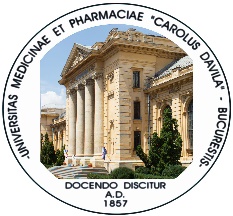 NOTĂ DE INFORMARE în temeiul prevederilorart. 13 din Regulamentul (UE) nr.  679/2016NOTĂ DE INFORMARE în temeiul prevederilorart. 13 din Regulamentul (UE) nr.  679/2016NOTĂ DE INFORMARE în temeiul prevederilorart. 13 din Regulamentul (UE) nr.  679/2016CONSIMȚĂMÂNT în temeiul art. 7 din Regulamentul (UE) nr.  679/2016CONSIMȚĂMÂNT în temeiul art. 7 din Regulamentul (UE) nr.  679/2016CONSIMȚĂMÂNT în temeiul art. 7 din Regulamentul (UE) nr.  679/2016Activități de prelucrarePerioada de stocare și prelucrare estimatăTipul de date personale Consimțământ (se marchează cu X )Consimțământ (se marchează cu X )Repartiție locuri în cămine1 lunăNume și prenumeDANUPăstrarea evidențelor cu repartizarea locurilor în camine10 aniNume, prenume, CNP, Serie și nr. CI, Adresă (domiciliu)DA     NUPăstrarea evidențelor cu repartizarea locurilor în camine10 aniAdresă de e-mail*DA     NUPăstrarea evidențelor cu repartizarea locurilor în camine10 aniNumăr de telefon*DA     NURepartizare selectivă pe cameră 1 lunăNume și prenume colegiDA     NUReținerea și verificarea corectitudinii datelor din cerere10 aniCopie CIDA     NUReținerea și verificarea corectitudinii datelor din cerere10 aniCopie Pașaport **DA     NUReținerea și verificarea corectitudinii datelor din cerere10 aniCertificat de căsătorie **DA     NU